Concomitant Medications FormAt end of study only: Check this box if participant took no concomitant medication	 None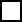 STUDY NAMESTUDY NAMESite Name:___________________________Pt_ID:_________________________This form is cumulative and may be used to capture concomitant medications of a single participant throughout the study.MedicationIndicationDosageStartDateStop DateOngoing?